Raport Końcowyz realizacji Indywidualnego Planu Badawczego (IPB)doktoranta Szkoły Doktorskiej w Politechnice Lubelskiej
(dotyczy wszystkich lat kształcenia)Podstawowe dane dotyczące doktoranta i rozprawy doktorskiejOświadczenia doktoranta i promotora/promotorów Raport naukowy Sprawozdanie z postępów w realizacji Indywidualnego Planu Badawczego (IPB)Osiągniecia naukoweInne uwagiZałączniki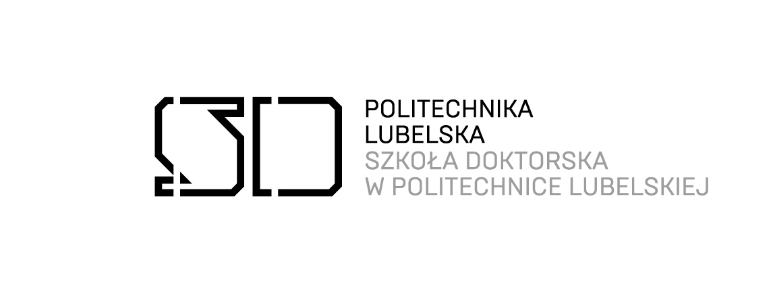 Szkoła Doktorska w Politechnice LubelskiejPolitechnika Lubelskaul. Nadbystrzycka 38 B/40620-618 Lublinwww.sdwpl.pollub.pl                                e-mail: sdwpl@pollub.plImiona i nazwiskoNumer ORCIDDyscyplina naukowaDyscyplina naukowaData rozpoczęcia kształcenia w szkole doktorskiejData rozpoczęcia kształcenia w szkole doktorskiejProponowany tytuł rozprawy doktorskiejCzy Indywidualny Plan Badawczy doktoranta został zrealizowany w całości TAKNIECzy Indywidualny Plan Badawczy doktoranta został zrealizowany w całości PromotorPromotor pomocniczyNiżej podpisany potwierdza, że dane podane w raporcie końcowym są zgodne z prawdą.Niżej podpisany potwierdza, że dane podane w raporcie końcowym są zgodne z prawdą.Niżej podpisany potwierdza, że dane podane w raporcie końcowym są zgodne z prawdą.Niżej podpisany potwierdza, że dane podane w raporcie końcowym są zgodne z prawdą.Data: Podpis doktoranta:Podpis promotora/ów:Podpis promotora/ów:Podpis promotora pomocniczego:Podpis promotora pomocniczego:Opis dotychczas zrealizowany prac badawczych w zakresie realizacji doktoratu (maks. 15 stron A4, czcionka 10 pt., Book Antiqua, interlinia 1). Opis ma być w całości napisany w autoreferacie, proszę nie dołączać dodatkowych plików. Opis ma zawierać m.in.: znaczenie badań (motywacja do podjęcia badań i ich innowacyjność);cel badań (opis problemu, stawiane hipotezy badawcze);koncepcję i plan badań;metodykę badań (sposób realizacji badań, metody, techniki i narzędzia badawcze);zrealizowane badania, najważniejsze wyniki i osiągnięcia;wykaz najważniejszej literatury dotyczącej problematyki doktoratu.Stopień realizacji IPB i dotychczasowych etapów harmonogramu prac badawczychDla każdego zadania podanego w IPB należy podać stopień realizacji (wyrazić w %) oraz ewentualne uwagi i komentarze maksymalnie 0,5 strony A4.2.  Rozbieżności w realizacji IPBWyjaśnienie rozbieżności pomiędzy stopniem realizacji zadań podanych w IPB, a podanym w IPB harmonogramem i terminem złożenia rozprawy (maksymalnie 1 strona A4, czcionka 10 pt., interlinia 1). W przypadku braku rozbieżności należy wpisać: „brak rozbieżności”. Wystąpienie rozbieżność nie jest powodem do wystawienia oceny negatywnej.3. Zaawansowanie w przygotowaniu rozprawy doktorskiej i stopień jej realizacji (wyrazić w %, opis maksymalnie 1 strona A4, czcionka 10 pt., interlinia 1).Osiągnięcia naukowe i inne aktywności bezpośrednio związane z realizacją rozprawy doktorskiej, w okresie którego dotyczy ocena śródokresowa i które nie zostały wykazane w postępowaniu rekrutacyjnym do Szkoły Doktorskiej.A. Publikacje naukowe, w tym:pkt. MNiSW /MEiNimpact factor w roku opubliko-waniapublikacje z listy MNiSW lub MEiNpublikacje z listy MNiSW lub MEiNpublikacje z listy MNiSW lub MEiNautorzy, tytuł publikacji, czasopismo, numer, rok wydania, strony,  numer DOIpublikacje spoza listy MNiSW lub MEiNpublikacje spoza listy MNiSW lub MEiNpublikacje spoza listy MNiSW lub MEiNautorzy, tytuł publikacji, czasopismo, numer, rok wydania, strony lub numer DOI–publikacje konferencyjnepublikacje konferencyjnepublikacje konferencyjneautorzy, tytuł publikacji, czasopismo lub wydawnictwo, numer, rok wydania, strony lub numer DOI / ISBN–inne publikacje lub rozdziały w książkachinne publikacje lub rozdziały w książkachinne publikacje lub rozdziały w książkachautorzy, tytuł publikacji, czasopismo lub wydawnictwo, numer, rok wydania, strony lub numer DOI / ISBN–wykaz wysłanych pracwykaz wysłanych pracwykaz wysłanych pracautorzy, tytuł publikacji/ czasopismo/konferencja/monografia/data wysłaniastatusB. Wystąpienia konferencyjne prezentowane osobiście przez doktorantaB. Wystąpienia konferencyjne prezentowane osobiście przez doktorantaB. Wystąpienia konferencyjne prezentowane osobiście przez doktorantaustne ustne ustne autorzy, tytuł prezentacji, nazwa konferencji, miejsce, terminautorzy, tytuł prezentacji, nazwa konferencji, miejsce, terminautorzy, tytuł prezentacji, nazwa konferencji, miejsce, terminposteroweposteroweposteroweautorzy, tytuł prezentacji, nazwa konferencji, miejsce, terminautorzy, tytuł prezentacji, nazwa konferencji, miejsce, terminautorzy, tytuł prezentacji, nazwa konferencji, miejsce, terminC. Projekty badawcze1. Kierowanie lub uczestnictwo w projektach naukowych/badawczych (np. NCN, NCBiR, NAWA,)C. Projekty badawcze1. Kierowanie lub uczestnictwo w projektach naukowych/badawczych (np. NCN, NCBiR, NAWA,)C. Projekty badawcze1. Kierowanie lub uczestnictwo w projektach naukowych/badawczych (np. NCN, NCBiR, NAWA,)nazwa instytucji finansującej, rodzaj projektu/stypendium, tytuł i numer projektu, miejsce realizacji, okres realizacji, funkcja w projekcienazwa instytucji finansującej, rodzaj projektu/stypendium, tytuł i numer projektu, miejsce realizacji, okres realizacji, funkcja w projekcienazwa instytucji finansującej, rodzaj projektu/stypendium, tytuł i numer projektu, miejsce realizacji, okres realizacji, funkcja w projekcie2. Aktywność w pozyskiwaniu projektów badawczych (także, gdy nie uzyskały finansowania) Wykaz złożonych wniosków o projekty badawcze, w których opracowaniu doktorant brał udział w okresie, którego dotyczy ocena śródokresowa.2. Aktywność w pozyskiwaniu projektów badawczych (także, gdy nie uzyskały finansowania) Wykaz złożonych wniosków o projekty badawcze, w których opracowaniu doktorant brał udział w okresie, którego dotyczy ocena śródokresowa.2. Aktywność w pozyskiwaniu projektów badawczych (także, gdy nie uzyskały finansowania) Wykaz złożonych wniosków o projekty badawcze, w których opracowaniu doktorant brał udział w okresie, którego dotyczy ocena śródokresowa.nazwa instytucji finansującej, rodzaj projektu/stypendium, tytuł i numer projektu, funkcja w projekcie, data złożenia wnioskunazwa instytucji finansującej, rodzaj projektu/stypendium, tytuł i numer projektu, funkcja w projekcie, data złożenia wnioskunazwa instytucji finansującej, rodzaj projektu/stypendium, tytuł i numer projektu, funkcja w projekcie, data złożenia wnioskuD. Staże naukowe (krajowe, zagraniczne) tylko związane z realizacją rozprawy doktorskiej D. Staże naukowe (krajowe, zagraniczne) tylko związane z realizacją rozprawy doktorskiej D. Staże naukowe (krajowe, zagraniczne) tylko związane z realizacją rozprawy doktorskiej kraj, nazwa instytucji, miejsce, okres trwania, opiekun naukowykraj, nazwa instytucji, miejsce, okres trwania, opiekun naukowykraj, nazwa instytucji, miejsce, okres trwania, opiekun naukowyE. Inne osiągnięcia (np. patenty, zgłoszenia patentowe, wzory użytkowe i prawa autorskie do utworów, uzyskane nagrody naukowe, uzyskane certyfikaty, uprawnienia)E. Inne osiągnięcia (np. patenty, zgłoszenia patentowe, wzory użytkowe i prawa autorskie do utworów, uzyskane nagrody naukowe, uzyskane certyfikaty, uprawnienia)E. Inne osiągnięcia (np. patenty, zgłoszenia patentowe, wzory użytkowe i prawa autorskie do utworów, uzyskane nagrody naukowe, uzyskane certyfikaty, uprawnienia)tytuł, autorzy, kraj, data zgłoszenia lub uzyskania patenturodzaj nagrody/uprawnień, data uzyskania, jednostka nadającatytuł, autorzy, kraj, data zgłoszenia lub uzyskania patenturodzaj nagrody/uprawnień, data uzyskania, jednostka nadającatytuł, autorzy, kraj, data zgłoszenia lub uzyskania patenturodzaj nagrody/uprawnień, data uzyskania, jednostka nadającaDodatkowe wyjaśnienia, komentarze, podsumowanie doktoranta (maks. 0,5 strony, czcionka 10 pt.)Spis załączników potwierdzających wykazywane aktywności naukowe (np. publikacje naukowe, potwierdzenie złożenia wniosków projektowych, potwierdzenie realizacji stażu itp.). Załączniki należy przedstawić osobno, ponumerowane zgodnie ze spisem.